 Nez Perce Tribe Map Sales 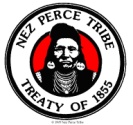 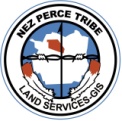 INVOICETo: _______________________			Date: ________________Program Receiving Service: __________________________________Account Number: __________________________________________	MAPS RECEIVED				Unit Price____ High Gloss HP Film E-Size ---------------------  $12.00____ Bright White Ink Jet Paper E-Size -------------     $5.00____ Topographic Map 1:24K ------------------------     $4.00____ Color Copier --------------------------------------     $0.40TOTAL MAPS ______			TOTAL COST __________ACCOUNTING PLEASE CREDIT ACCOUNT #047.00.7700	DISTRIBUTED BY: _____________________	RECEIVED BY: _________________________